Kategorie  Aggression: Buch: Blöde Ziege Dumme Gans , Silvia Abedi / Silvio Neuendorf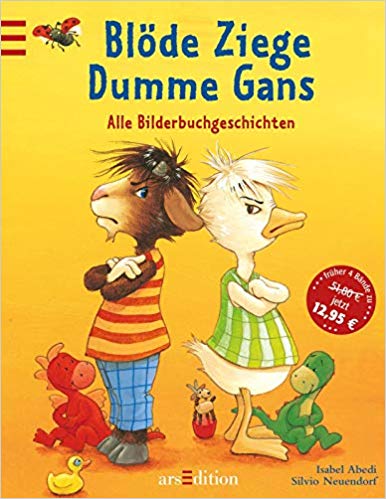 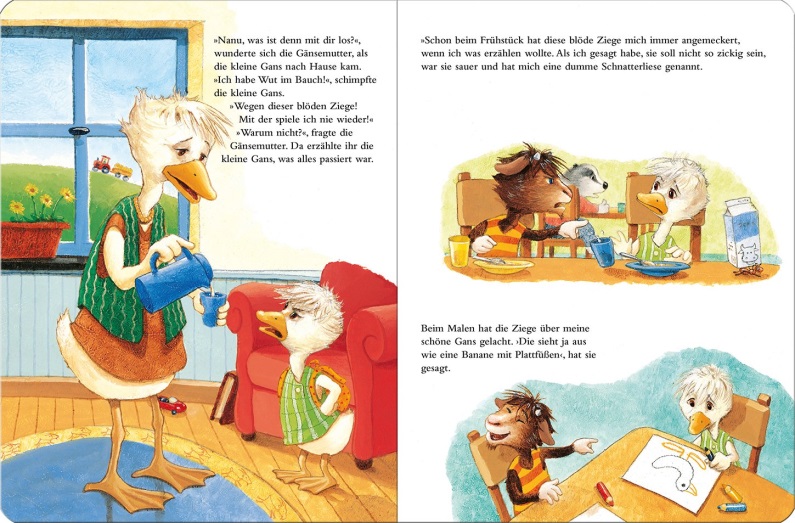 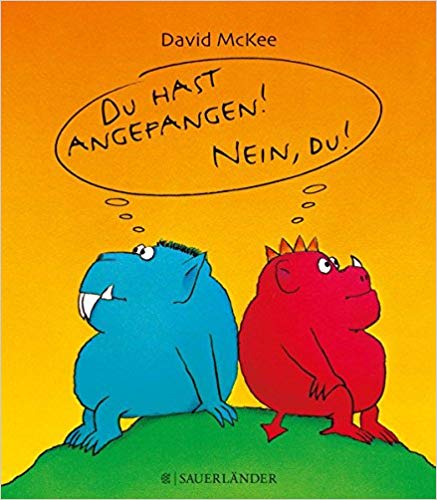 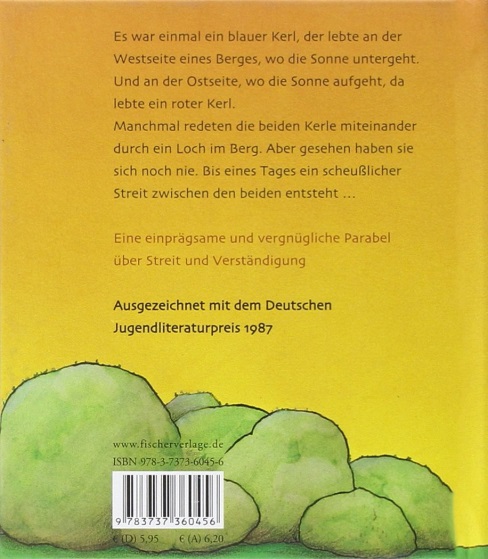 Buch: Du hast angefangen! Nein, Du!, David McKee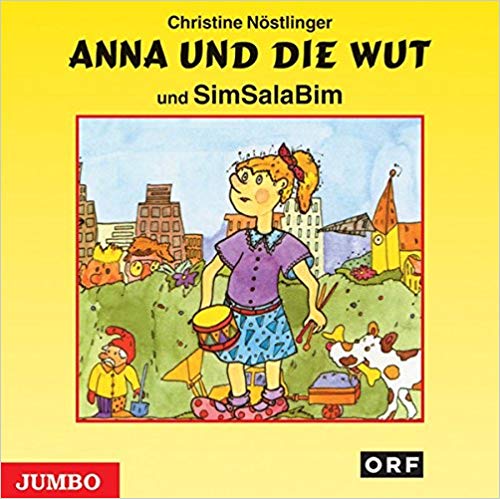 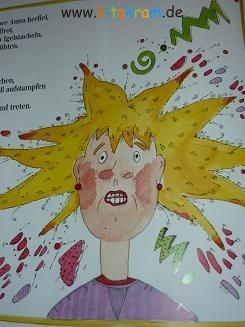 Buch: Anna und die Wut, Christine Nöstlinger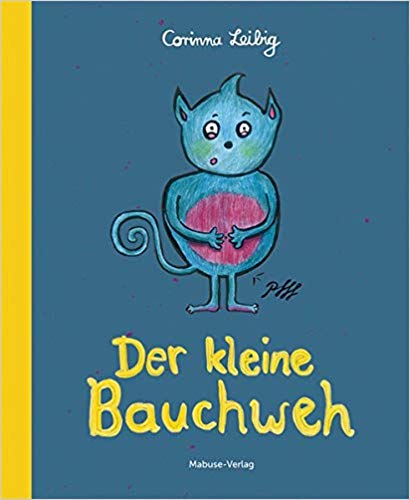 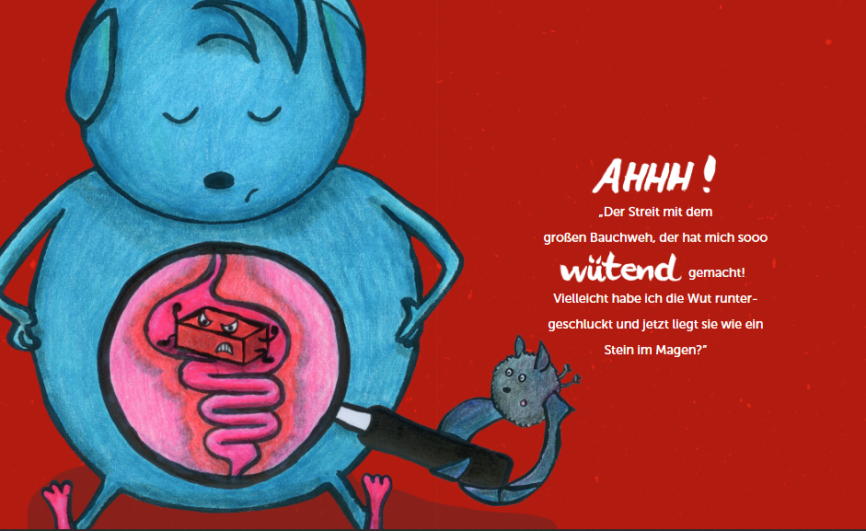 Buch: Das kleine Bauchweh, Corinna Leibig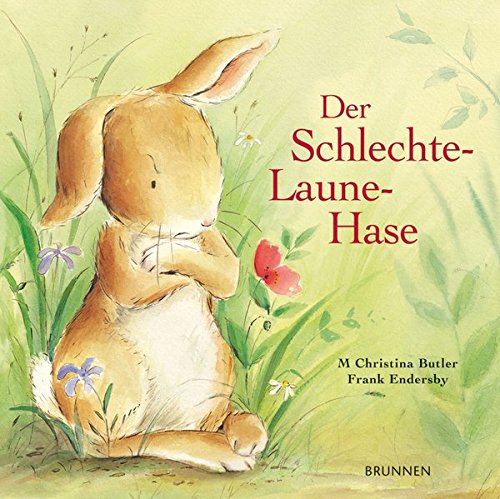 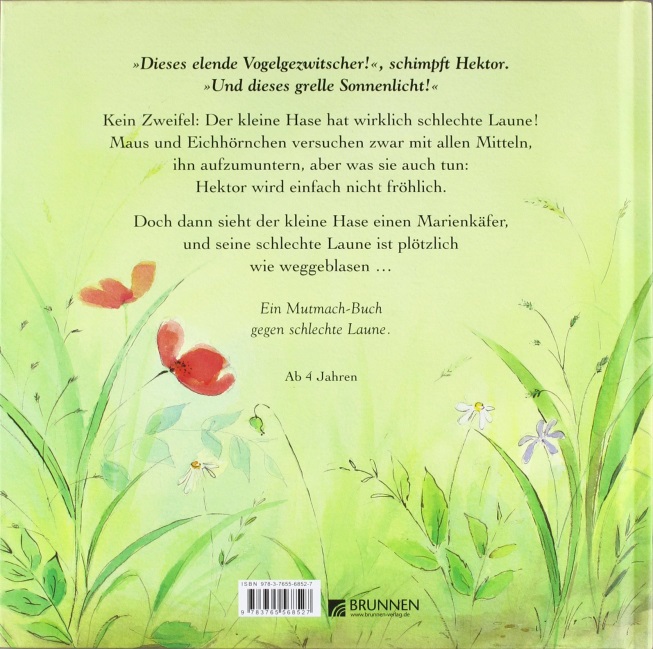 Buch: Der Schlechte-Laune- Hase, M Christine Butler, Frank Endersby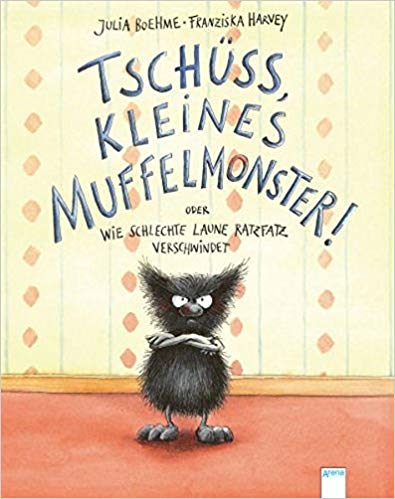 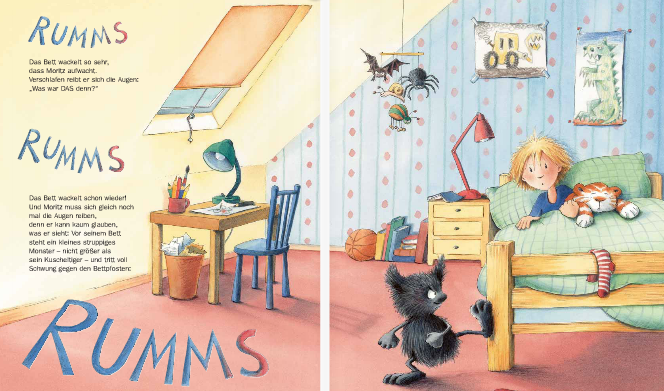 Buch: Tschüss, Kleines Muffelmonster!, Julia Boehme, Franziska Harvey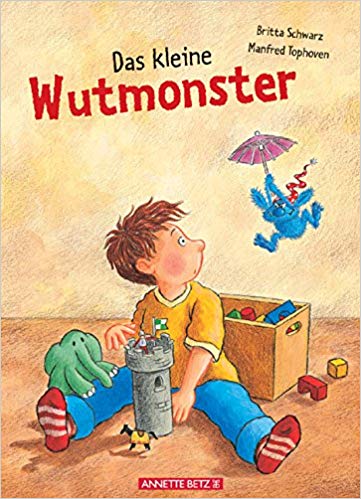 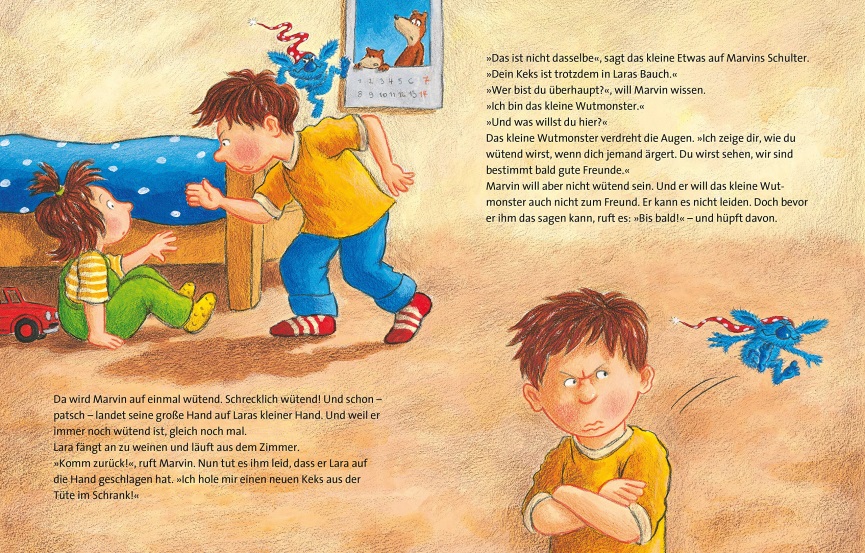 Buch: Das kleine Wutmonster, Britta Schwarz, Manfred Tophoven